Inspiratiebijeenkomst De HorizonWelkomstwoord door Kassandra Mol van Pool West en Meint Helder van basisschool De Horizon.Deze inspiratiebijeenkomst is georganiseerd voor de directies van alle scholen die bij Pool West aangesloten zijn, met als doel om elkaar te inspireren en met elkaar beter te worden. Meint neemt ons mee in zijn noodplan om de school anders te organiseren. Vorig jaar maart had de school nog 6 fte vacatureruimte en hier moest hij iets mee.Achtergrond basisschool De Horizon:De Horizon is een achterstandsschool met 2 locaties in Delft. Beiden locaties horen bij de 40 scholen met de meest complexe populaties van Nederland. In totaal heeft de Horizon 300 leerlingen, 45 medewerkers (24 fte). Start van Meint als directeur op De Horizon:Meint is sinds juni 2018 werkzaam voor De Horizon. In oktober 2018 heeft hij een sterkte/zwakte analyse gemaakt met het team. Dit in het kader van het opstellen van het nieuwe schoolplan. Er kwamen een aantal speerpunten uit voor de school:
- Resultaten van de leerlingen kunnen beter
- Een aantal kinderen hebben ernstige gedragsproblematiek- Het toenemende leerkrachtentekort. Bouwen aan een nieuw schoolplan:Tijdens een studiedag is het team aan de slag gegaan met het ontwerpen van een nieuwe organisatie. Hoe kunnen we het onderwijs op een andere manier inrichten. Rekening houdend met de volgende twee uitgangspunten: het onderwijs moet meer passend worden bij de verschillende niveaus van de leerlingen en hoe richten we ons onderwijs in met minder leerkrachten en meer andere functies in de school. De uitkomst was dat we groepsdoorbroken wilden gaan werken. Een team medewerkers is verantwoordelijk voor meerdere groepen. We gaan aan de slag binnen een bouw. Binnen de school noemen we dit ook wel Units. Om de nieuwe organisatie verder vorm te geven heeft Meint de KPC groep ingeschakeld. We hebben ons laten inspireren door de SlimFit methode en door allerlei filmpjes te kijken en artikelen te lezen over verschillende onderwijsvormen. Daarnaast zijn we aan de slag gegaan met het vergroten van de autonomie van onze kinderen. Van februari – juni 2019 is Meint gaan ontwerpen per bouw. Per bouw hebben we de nieuwe organisatie ontworpen. In maart moest er een noodplan komen door het vertrek van een leerkracht. Een nieuwe leerkracht halverwege het schooljaar was niet te vinden. Leerkrachten in de bovenbouw kwamen zelf met de oplossing. Groep 7 en 8 kreeg onderwijs van 1 leerkracht. De leerkracht gaf de instructies, een onderwijsassistent deed de begeleiding tijdens de verwerking. Dit was een noodsituatie, de ervaringen hebben wij gebruikt om het onderwijs verder te ontwerpen.Ontwerpen per bouw:Het uiteindelijke plan was om leerlingen te laten groeien in 16 stappen, in plaats van 8 groepen. Zo krijgt ieder kind op zijn eigen niveau les en worden er meerdere routes mogelijk om de school te doorlopen. Onderbouw: voorschool, instapgroep max 10 leerlingen (startklaar maken voor de basisschool), groep 2, speelleergroep 2/3, groep 3.Middenbouw: Groep 4/5/6 zitten samen in een unit, welke wordt ingedeeld in: 2 stamgroepen voor de basis onder verantwoordelijkheid van een leerkracht, 6 niveaugroepen voor spelling, rekenen, technisch lezen (hierbij krijgen de leerlingen dezelfde lessen op het moment in verschillende niveaus), 3 jaargroepen voor taal, begrijpend lezen, wereldoriëntatie, bewegingsonderwijs. De leerlingen hebben zelf roosters zodat ze weten waar ze heen moeten.Bovenbouw: onveranderd, 1 leerkracht voor groep 7 en 1 leerkracht voor groep 8.Meint heeft ook de ‘time-in’ in het leven geroepen. Kinderen met ernstige gedragsproblemen krijgen de instructie in hun niveaugroep maar voor de verwerking van de stof zitten deze kinderen (nu 4) in een aparte ruimte met aparte begeleiding. Daarnaast is er veel aandacht binnen deze groep voor sociale vaardigheden, werkhouding, concentratie, omgaan met boosheid, omgaan met winst en verlies etc. Redenen om deze groep te starten zijn: de veiligheid van kinderen en medewerkers waarborgen, ontlasten van medewerkers, beter onderwijs, verbeterde sociale vaardigheden en het voorkomen van thuiszitters.Deze groep wordt gefinancierd vanuit arrangementen van het samenwerkingsverband PPO. Daarnaast wordt op dit moment samenwerking gezocht met Team Jeugd. Zij gaan het zorgdeel voor deze kinderen op zich nemen. Eigen mensen opleiden:Doordat het moeilijk was om onderwijzend personeel te werven, nam Meint de beslissing om meer mensen in de school op te leiden. Op dit moment heeft hij 4 leerwerktrajecten, 1 zij-instromer, 6 stagiaires PABO, 3 stagiaires onderwijsassistent en 1 stagiaire zorg en welzijn lopen. 
Zij-instromer: 2 dagen zelfstandig voor de groep, 1 dag dubbele bezetting, 1 dag naar de opleiding (HBO/WO achtergrond)
Leerwerktraject: 2 dagen onder supervisie zelfstandig voor de groep, 1 dag dubbele bezetting, 1 dag stage in een andere bouw, 1 dag opleiding (MBO-achtergrond)De begeleiding wordt gedaan door de praktijkbegeleider en de schoolopleiders. De dubbele bezetting voor de leerwerktrajecten wordt bekostigd door het schoolbestuur (SCO) in het kader van de aanpak van het leerkrachtentekort.  				  	******Regionale subsidie aanpak lerarentekortEen aantal schooldirecteuren wilden geïnformeerd worden over de subsidie aanvraag die Pool West namens een aantal aangesloten schoolbesturen in 2019 heeft aangevraagd. Hieronder de activiteiten waarvoor subsidie is aangevraagd. Middels een mix van een vijftal activiteiten willen samenwerkende schoolbesturen in de regio Delft – Lansingerland – Pijnacker – Nootdorp het lerarentekort in de regio terugdringen. De 5 activiteiten zijn:Het activeren van de stille reserves.
Middels bijscholing en stages is het doel een 9-tal herintreders op te leiden tot bekwame leerkrachten. Het verhogen van de in- door en uitstroom van de lerarenopleiding door een 20-tal 
MBO / HBO en WO kandidaten opleiden tot onderwijs assistent, leerkrachtondersteuner of leerkracht.Stimuleren van zij-instromers middels diverse te organiseren wervingsbijeenkomsten.De gezamenlijke inrichting van 1 regionaal informatieloket waar vraag en aanbod m.b.t. onderwijs gerelateerde vragen, functies en opleidingsplaatsen samenkomen. Onderzoek om het onderwijs anders te organiseren door een aantal inspiratiebijeenkomsten te organiseren. Inzet is bovengenoemde activiteiten uit te voeren in 2019 met een mogelijke doorloop naar  2020. Activeren van de stille reserve: Doel: 9 herintreders  bijscholen tot bevoegde en bekwame leraar. Door de vele aandacht in de diverse media over het lerarentekort melden herintreders zich met enige regelmaat bij schoolbesturen en Pool West. De herintreder is bevoegd maar veelal onbekwaam, daar hij/zij lang niet in het onderwijs heeft gewerkt. Om weer als leraar voor de klas te kunnen staan (bevoegd en bekwaam)  heeft een herintreder het volgende nodig:Diverse opfrismodules via PABO n.a.v. uitslag begeleidingstoets. Sinds september 2019 volgen herintreders 2 keer per maand via Inholland een intervisie en sluiten ze aan bij de opleidingsmodules van de verkorte deeltijd. Maatwerk Stage : stage van minimaal 1 maand op een stageschool. Begeleiding tijdens de stage. Verhogen van de in- door- en uitstroom van de lerarenopleiding: Doel: 20 kandidaten met een MBO 4 /HBO / WO achtergrond opleiden tot onderwijsassistent , leraar ondersteuner of leraar. 
Werving via 4-tal voorlichtingsbijeenkomsten bij het UWVWerving via Rabobank mobiliteitscentrumWerving via schoolbesturenPABO opleiding /MBO Opleiding (verkorte deeltijd / Digi / flexibele PABO/AD / MBO)Stage gedurende 1 e jaar van de opleiding. Na behalen van Propedeuse kan kandidaat in het onderwijs worden ingezet. Of als kandidaat de verkorte deeltijd volgt, inzet na een half jaar met geschiktheidsverklaring mogelijk. Begeleiding tijdens de stage door PABO – stageschoolStimuleren van zij-instromers: Daar vanuit het ministerie van OCW een subsidie voor zij-instromers beschikbaar is, wordt alleen voor de werving en selectie subsidie aangevraagd.Werving via voorlichtingsbijeenkomsten bij het UWVWerving via websites schoolbesturen uit de regioInrichting van 1 regionaal Informatieloket ‘Werken in het Onderwijs’: Doel: 1 punt organiseren waar vraag en aanbod m.b.t. onderwijs gerelateerde vragen, functies en opleidingsplaatsen samenkomen  regionale vacaturebank voor aangesloten schoolbesturen. Aangesloten besturen / schooldirecties: Centraal vacatures LK / zij – instroom/ OA / AD aanmeldenAndere organisatievormen: 
Voor scholen is het belangrijk de onderwijskwaliteit goed te bewaken en te verbeteren. Om de kwaliteit nu en in de toekomst te kunnen borgen is het van belang te verkennen of het onderwijs op een andere manier georganiseerd kan worden. Hier kan gedacht worden aan taak- en functiedifferentiatie. Uitgangspunt van anders organiseren is het borgen van de kwaliteit. Mogelijk bijkomend voordeel is dat andere organisatievormen het lerarentekort deels kunnen opvangen.  De praktijk leert dat directeuren en teams ergens wel inzien dat nieuwe organisatievormen een deel van de oplossing kunnen zijn, maar de meeste directeuren zijn nog niet zo ver om over te gaan op een nieuwe organisatievorm.  Uit een onderzoek van het CAOP blijkt dat initiatiefnemers, die hun onderwijs anders hebben georganiseerd, overtuigd zijn van de meerwaarde van een ander onderwijskundig concept voor de kwaliteit van het onderwijs en de ontwikkeling van hun leerlingen. Zij zijn dus met name ideologisch gemotiveerd. Naast de ideologische motivatie zien we ook scholen  die anticiperen op een teruglopend aantal leerlingen.Doel: Het opstarten van een learning community groep vanuit de regio. De groepsleden verkennen in 2019 / 2020 welke andere organisatievormen er binnen het onderwijs mogelijk zijn. Wat is hiervoor nodig? Opstarten learning community groep onder leiding van een procesbegeleiderOrganiseren van een 4-tal inspiratiebezoeken bij schoolbesturen/scholen die werken met vernieuwende onderwijsconcepten.Organiseren van een 2-tal terugkoppel sessies, waarbij ervaringen worden uitgewisseld.Organiseren van 1 inspiratiesessie voor alle geïnteresseerde schooldirecties in de regio. 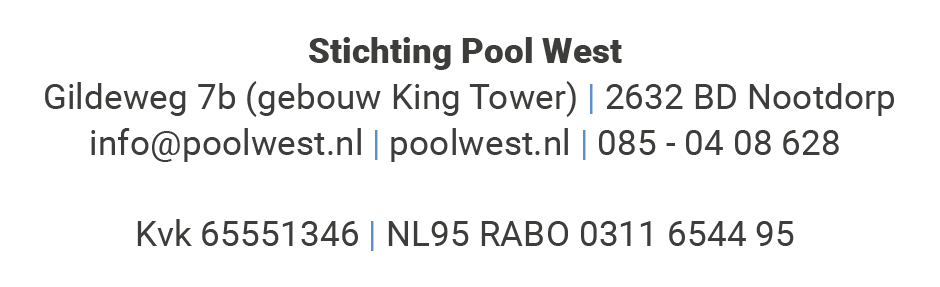 